INDICAÇÃO Nº 1525/2017Sugere ao Poder Executivo Municipal que proceda a troca de lâmpada na Rua Clarice Baruque Dodson nas proximidades do nº 339, esquina com Rua Mococa no Planalto do Sol. Excelentíssimo Senhor Prefeito Municipal, Nos termos do Art. 108 do Regimento Interno desta Casa de Leis, dirijo-me a Vossa Excelência para sugerir ao setor competente que proceda a troca de lâmpada na Rua Clarice Baruque Dodson nas proximidades do nº 339, esquina com Rua Mococa no Planalto do Sol. Justificativa:Fomos procurados por munícipes solicitando essa providencia, pois a falta de iluminação nesse local está causando transtornos e insegurança.Plenário “Dr. Tancredo Neves”, em 06 de Fevereiro de 2017.José Luís Fornasari                                                  “Joi Fornasari”Solidariedade                                                    - Vereador -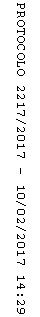 